Tornavacas en el Valle del Jerte.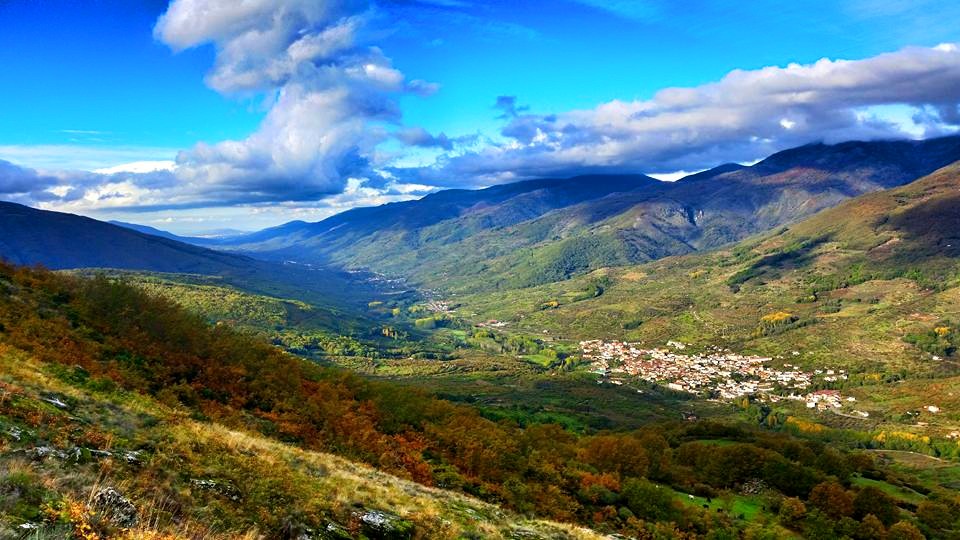 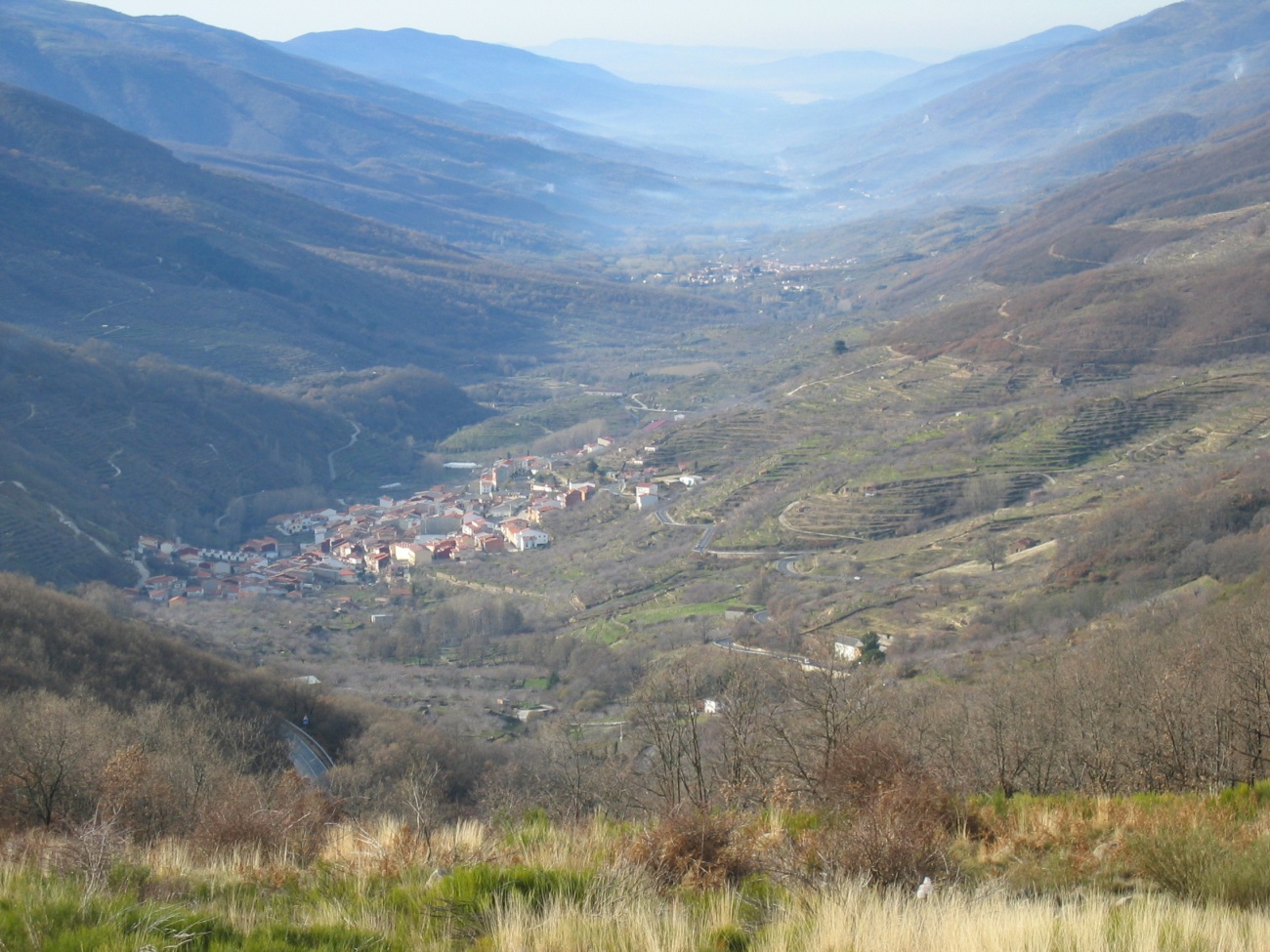 Frascazos.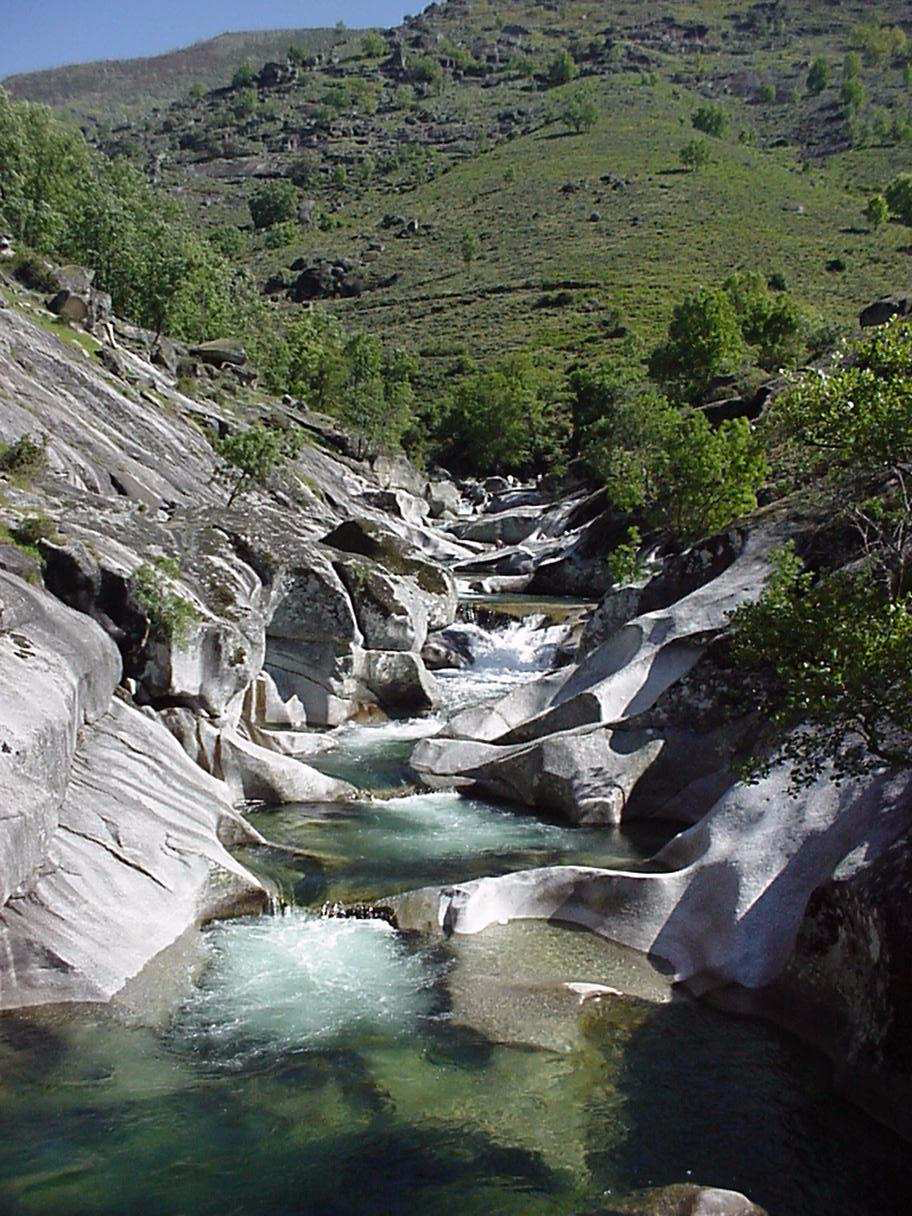 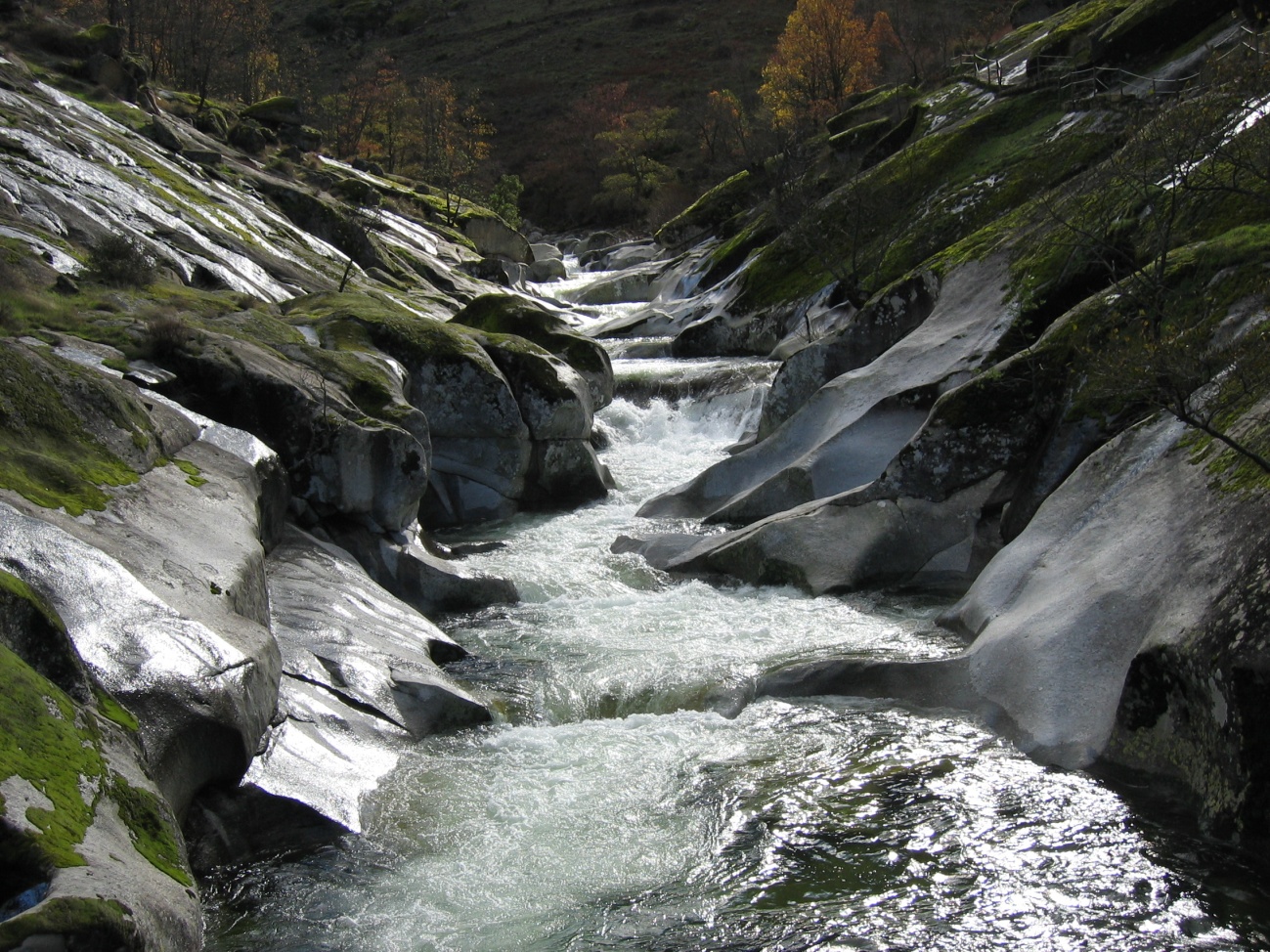 Flores de cerezo.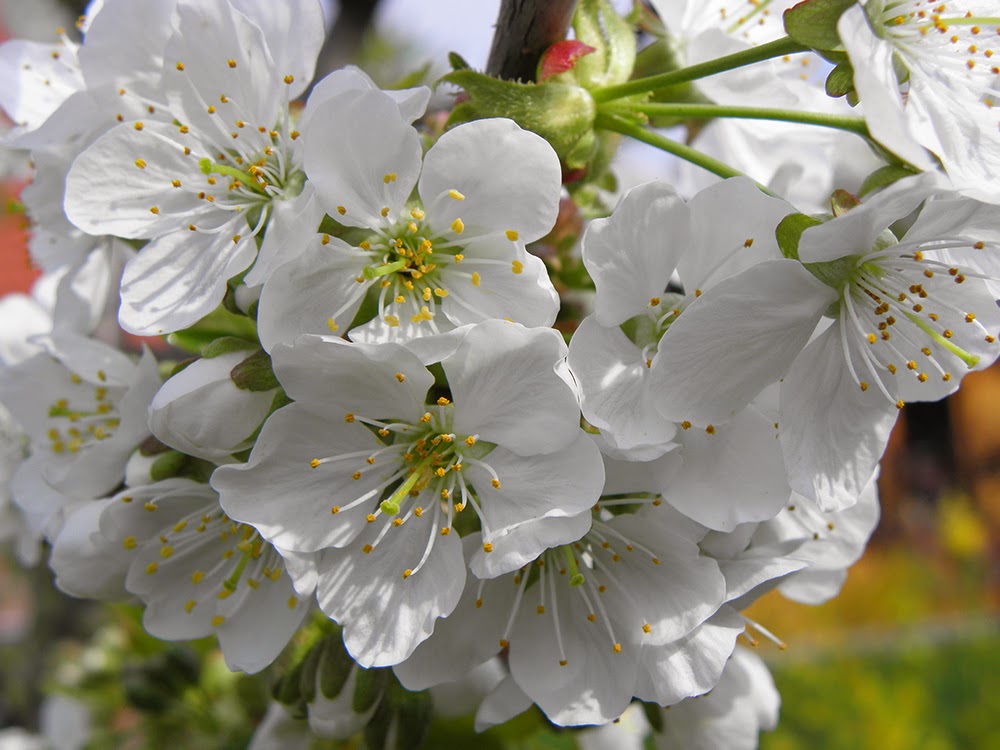 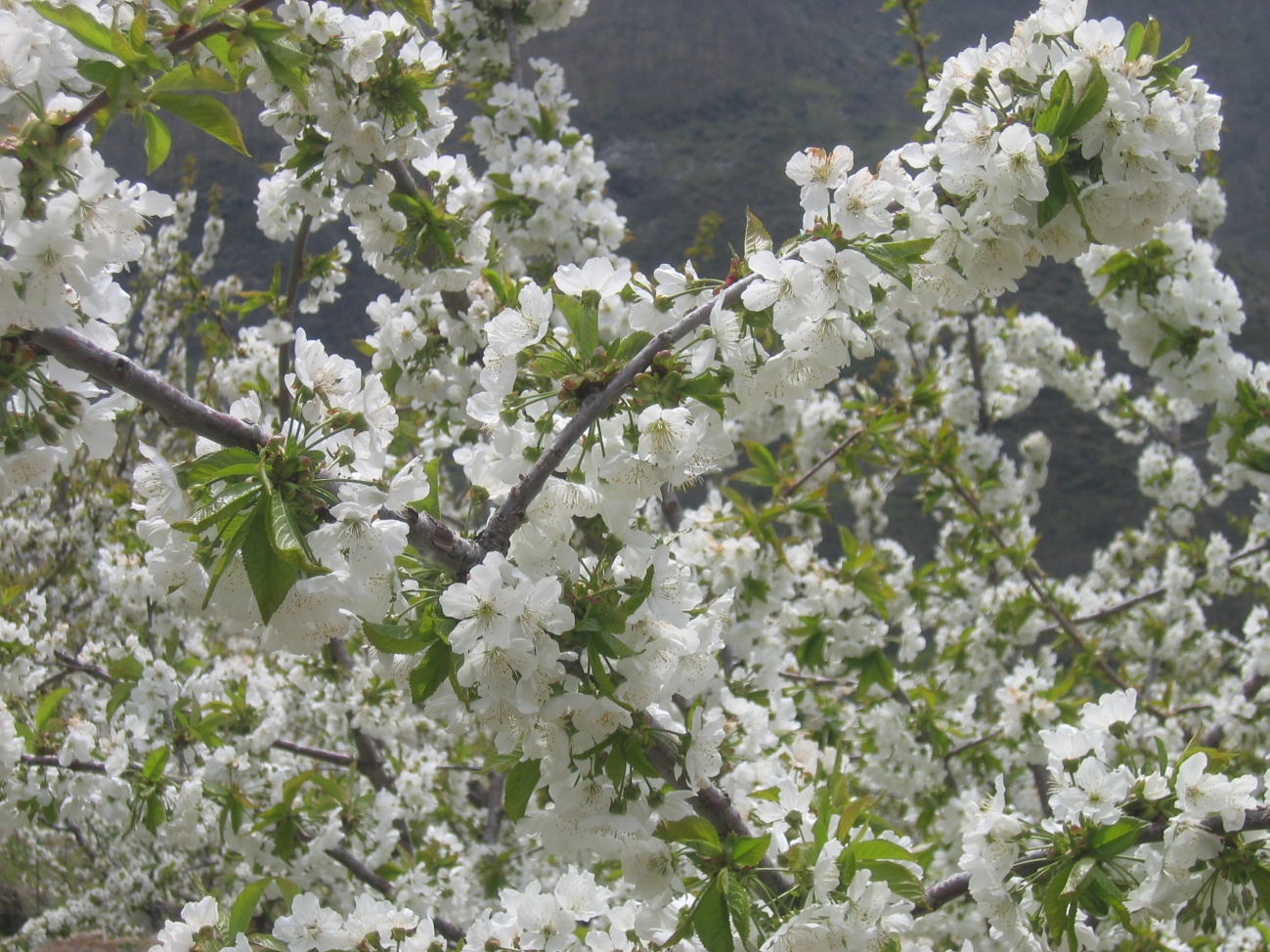 El pueblo.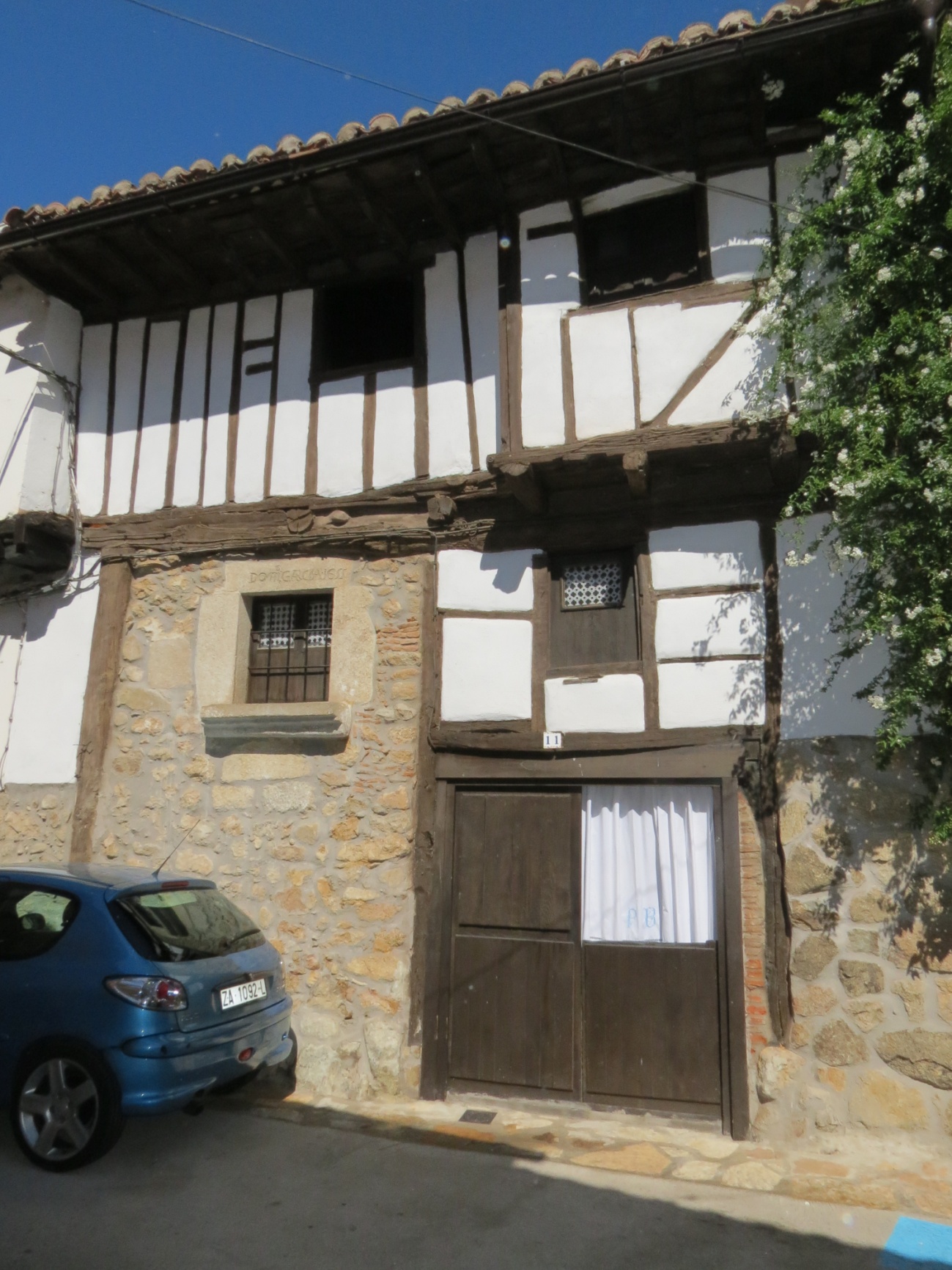 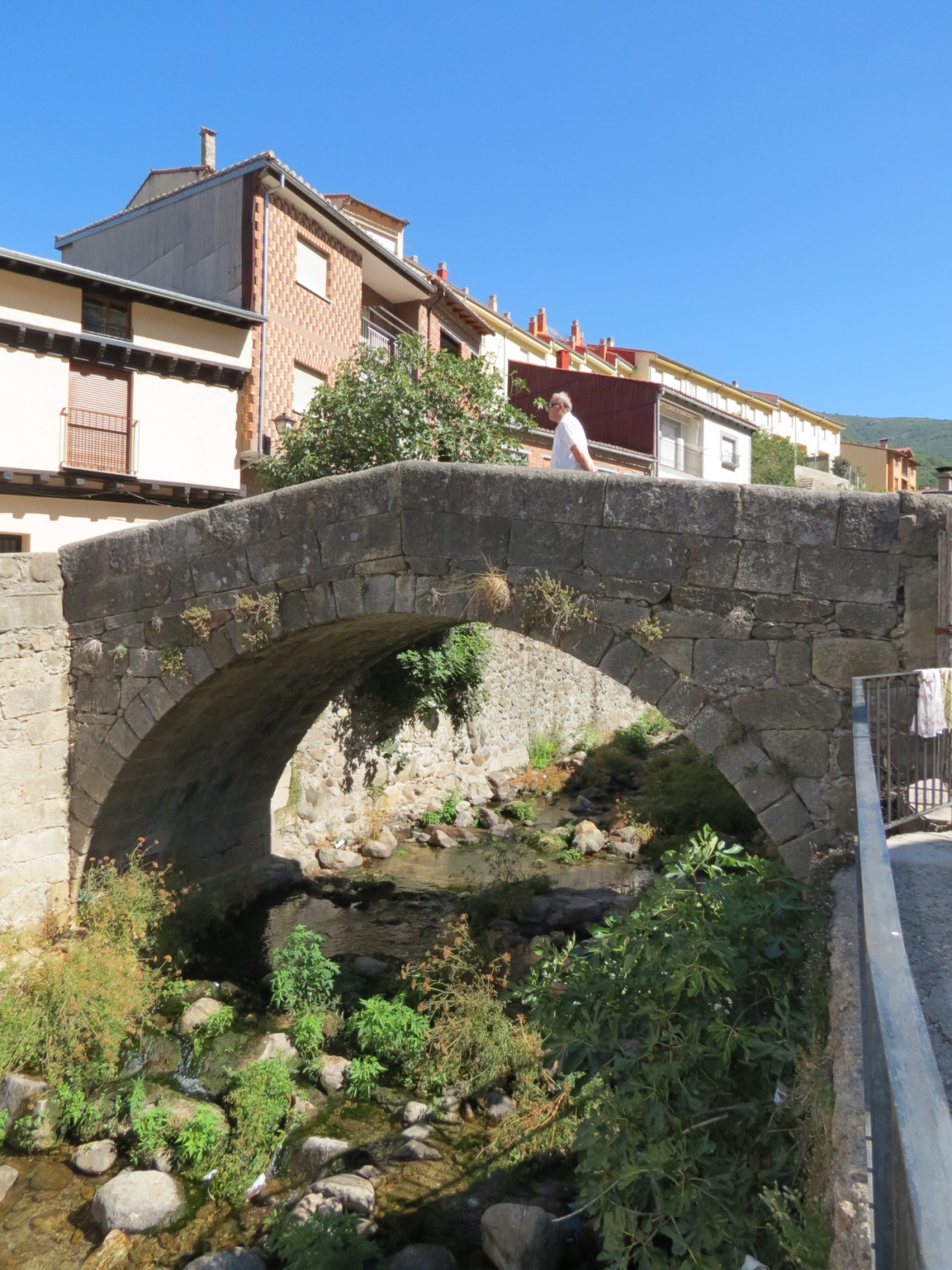 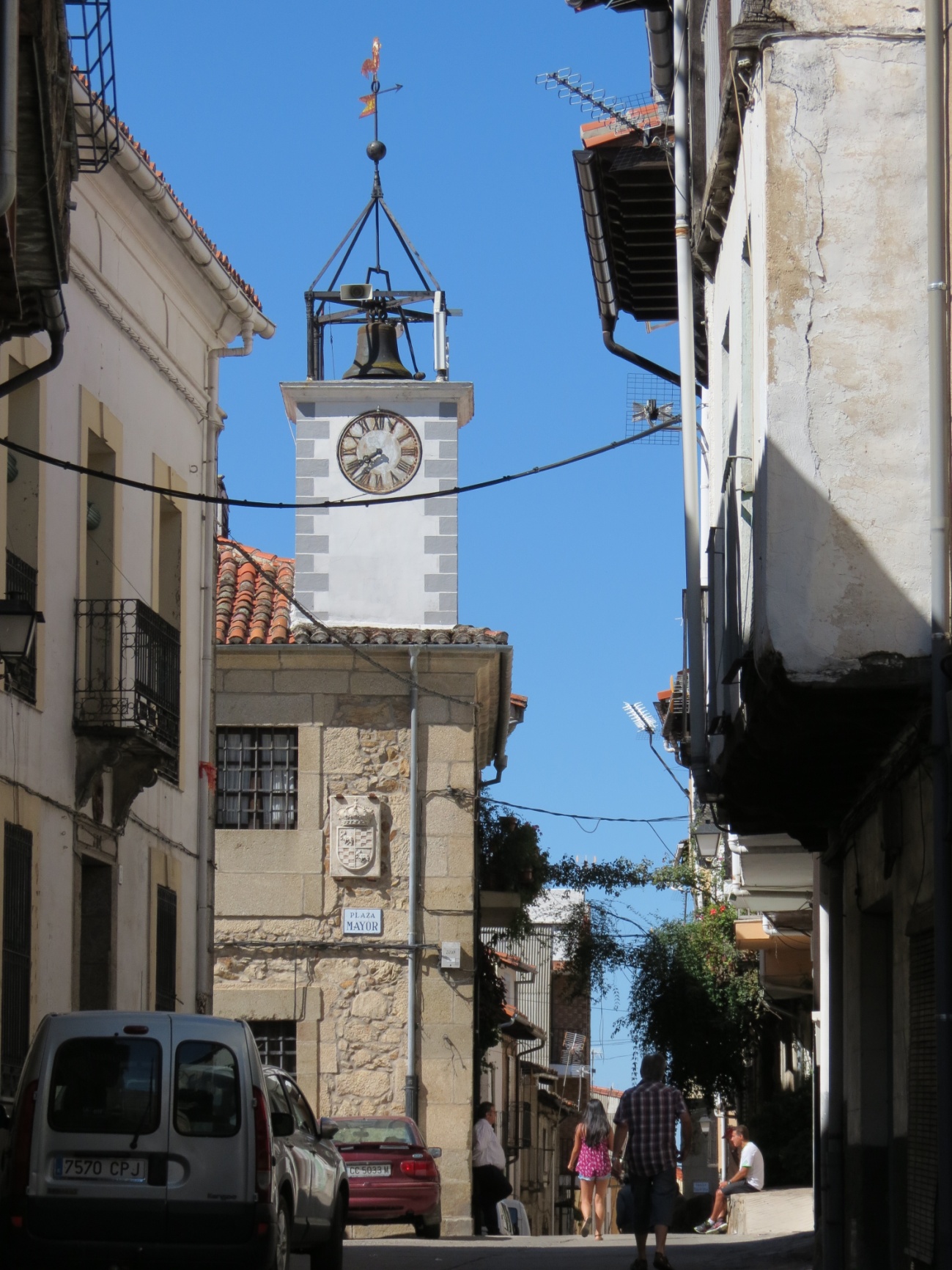 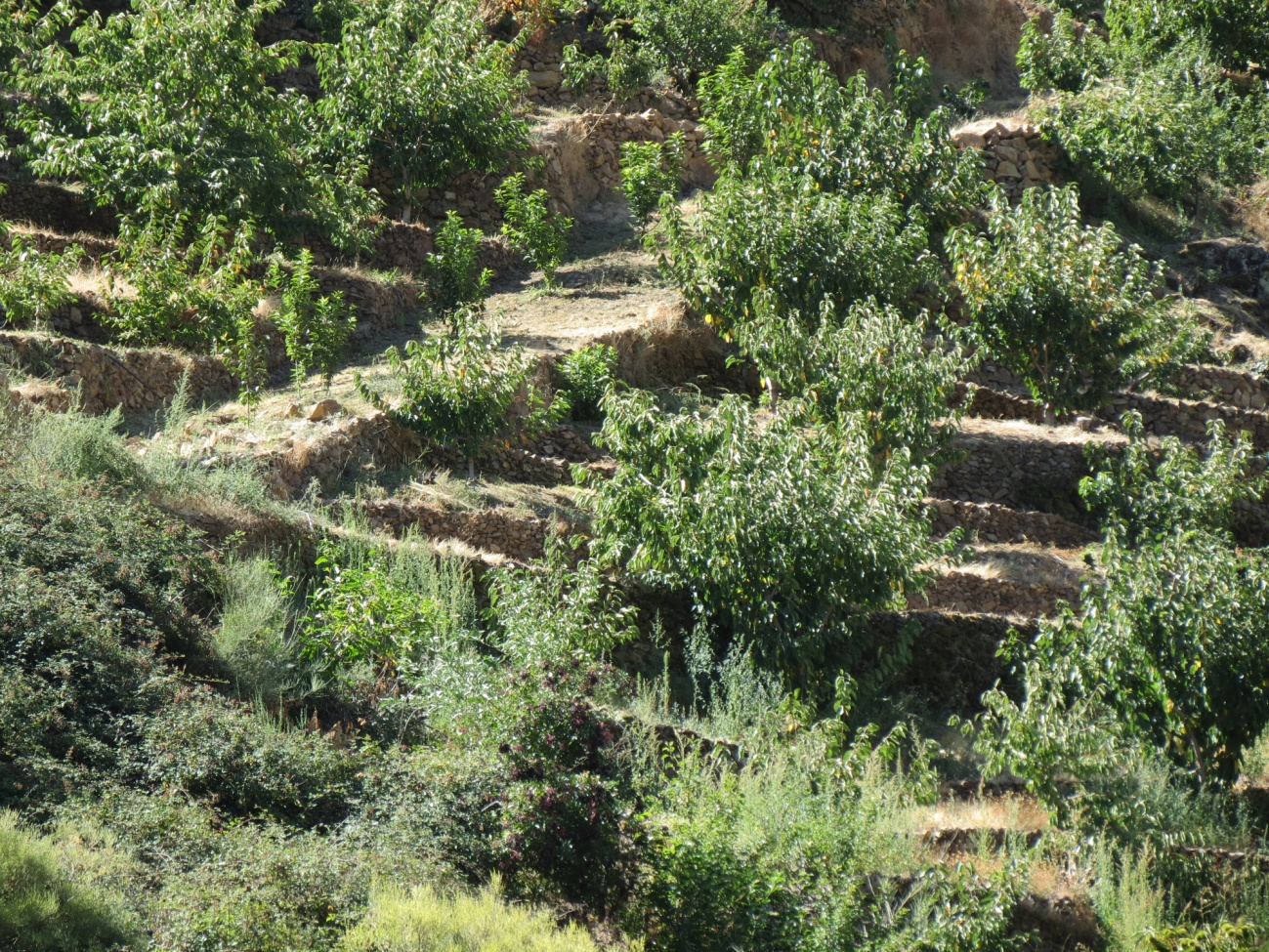 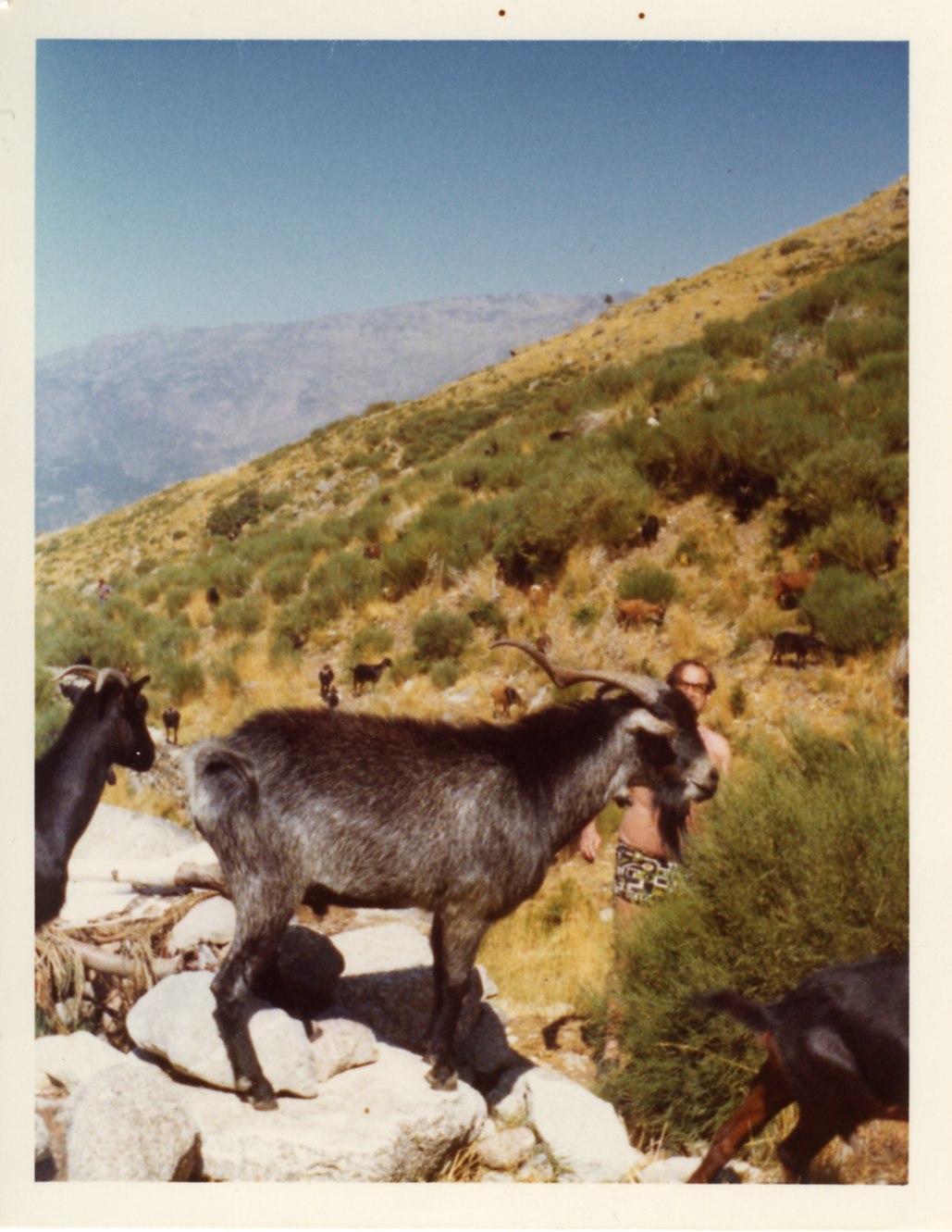 FOTOGRAFÍASTORNAVACAS, VALLE DEL JERTE. MI PATRIA CHICA.